        SRDEČNĚ VÁS ZVEME NA 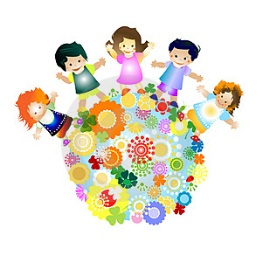 KTERÝ SE USKUTEČNÍ V RÁMCI PROJEKTU NAŠIM NEJMENŠÍMNA DĚTSKÉM HŘIŠTI VE STARÉM SVOJANOVĚ U MŠ (V PŘÍPADĚ NEPŘÍZNIVÉHO POČASÍ SE CELÁ AKCE PŘESUNE DO KULTURNÍHO CENTRA NA RADNICI VE SVOJANOVĚ)PROGRAM AKCE:DÍLNY – VYŘEZÁVÁNÍ DÝNÍ, STRAŠIDELNÁ VÝZDOBA HŘIŠTĚ A ALTÁNU- SOUTĚŽ O NEJHEZČÍ MASKUS SEBOU: SPORTOVNÍ OBLEČENÍ, DÝNI, MASKU A ŠIKOVNÉ RUCEPŘIJEĎTE NÁS POSTRAŠIT DO SVOJANOVAKONTAKTNÍ OSOBY: ILONA KOPECKÁ (605 471 759), MGR. IVA LEINWEBEROVÁ (776 128 583)